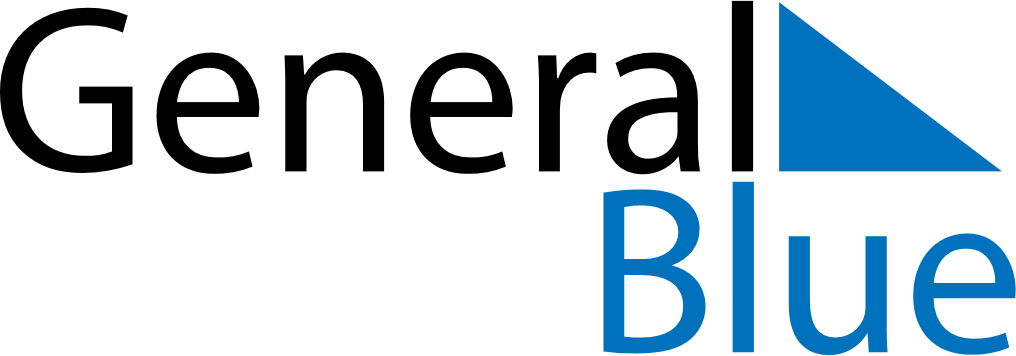 May 2024May 2024May 2024May 2024May 2024May 2024Loten, Innlandet, NorwayLoten, Innlandet, NorwayLoten, Innlandet, NorwayLoten, Innlandet, NorwayLoten, Innlandet, NorwayLoten, Innlandet, NorwaySunday Monday Tuesday Wednesday Thursday Friday Saturday 1 2 3 4 Sunrise: 5:07 AM Sunset: 9:16 PM Daylight: 16 hours and 8 minutes. Sunrise: 5:04 AM Sunset: 9:18 PM Daylight: 16 hours and 14 minutes. Sunrise: 5:01 AM Sunset: 9:21 PM Daylight: 16 hours and 19 minutes. Sunrise: 4:59 AM Sunset: 9:23 PM Daylight: 16 hours and 24 minutes. 5 6 7 8 9 10 11 Sunrise: 4:56 AM Sunset: 9:26 PM Daylight: 16 hours and 30 minutes. Sunrise: 4:53 AM Sunset: 9:29 PM Daylight: 16 hours and 35 minutes. Sunrise: 4:50 AM Sunset: 9:31 PM Daylight: 16 hours and 40 minutes. Sunrise: 4:48 AM Sunset: 9:34 PM Daylight: 16 hours and 46 minutes. Sunrise: 4:45 AM Sunset: 9:36 PM Daylight: 16 hours and 51 minutes. Sunrise: 4:42 AM Sunset: 9:39 PM Daylight: 16 hours and 56 minutes. Sunrise: 4:40 AM Sunset: 9:41 PM Daylight: 17 hours and 1 minute. 12 13 14 15 16 17 18 Sunrise: 4:37 AM Sunset: 9:44 PM Daylight: 17 hours and 6 minutes. Sunrise: 4:35 AM Sunset: 9:46 PM Daylight: 17 hours and 11 minutes. Sunrise: 4:32 AM Sunset: 9:49 PM Daylight: 17 hours and 16 minutes. Sunrise: 4:30 AM Sunset: 9:51 PM Daylight: 17 hours and 21 minutes. Sunrise: 4:27 AM Sunset: 9:54 PM Daylight: 17 hours and 26 minutes. Sunrise: 4:25 AM Sunset: 9:56 PM Daylight: 17 hours and 31 minutes. Sunrise: 4:22 AM Sunset: 9:59 PM Daylight: 17 hours and 36 minutes. 19 20 21 22 23 24 25 Sunrise: 4:20 AM Sunset: 10:01 PM Daylight: 17 hours and 41 minutes. Sunrise: 4:18 AM Sunset: 10:04 PM Daylight: 17 hours and 45 minutes. Sunrise: 4:16 AM Sunset: 10:06 PM Daylight: 17 hours and 50 minutes. Sunrise: 4:13 AM Sunset: 10:08 PM Daylight: 17 hours and 54 minutes. Sunrise: 4:11 AM Sunset: 10:11 PM Daylight: 17 hours and 59 minutes. Sunrise: 4:09 AM Sunset: 10:13 PM Daylight: 18 hours and 3 minutes. Sunrise: 4:07 AM Sunset: 10:15 PM Daylight: 18 hours and 8 minutes. 26 27 28 29 30 31 Sunrise: 4:05 AM Sunset: 10:17 PM Daylight: 18 hours and 12 minutes. Sunrise: 4:03 AM Sunset: 10:19 PM Daylight: 18 hours and 16 minutes. Sunrise: 4:01 AM Sunset: 10:22 PM Daylight: 18 hours and 20 minutes. Sunrise: 3:59 AM Sunset: 10:24 PM Daylight: 18 hours and 24 minutes. Sunrise: 3:58 AM Sunset: 10:26 PM Daylight: 18 hours and 27 minutes. Sunrise: 3:56 AM Sunset: 10:28 PM Daylight: 18 hours and 31 minutes. 